ЗВІТщодо питання оцінювання освітніх програм стейкголдерами (студентами ОП “Соціальне забезпечення”, 232)Загально університетське опитування бакалаврів було проведено у червні-вересні 2022 р. Рішення щодо проведення такого дослідження у формі загально університетського опитування було ухвалено для можливості об'єктивно оцінити інституційні процеси і процедури, виявити сильні і слабкі сторони, а також отримати інформацію для рейтингування ОП. В опитуванні взяли участь 16% здобувачів всіх ОП 4 курсу, проте активність значно коливалась за окремими ОП. Участь в опитуванні щодо оцінювання ОП “Соціальне забезпечення”, 232 взяло 15 осіб, це 33,3 %, що є одним з найвищих показників по університету. Аналізу підлягають такі аспекти ОП та процеси і процедури системи внутрішнього забезпечення якості, як: доступність інформації про прийом на навчання, права та обов'язки здобувачів, формування індивідуальної освітньої траєкторії, задоволеність формуванням м'яких навичок, практичною підготовкою, залученням до освітнього процесу практиків та експертів, рівномірність навчального навантаження на здобувачів достатність часу на самостійну роботу, оптимальність кількості контрольних заходів та обов’язкових індивідуальних робіт, участь у науковій роботі та програмах міжнародної академічної мобільності, дотримання принципів академічної доброчесності, якість освітнього середовища та ін.Анкета містить 52 питання різного типу. У питаннях з максимальною оцінкою “5” відповіді респондентів коливалися від 3,7 до 4,9 бала. У питаннях з максимальною оцінкою “10” відповіді респондентів коливалися від 5,8  до 8,7 бала. Виявлені сильні сторони ОП: правила прийому є зрозумілими, процедури формування особистісної навчальної траєкторії є доступними, процедури вибору вибіркових дисциплін є зрозумілими та  доступними, якість практики є високою, sofft skills є на достатньо високому рівні, залученість стейкголдерів до розвитку ОП є високою, рівень викладання дисциплін є високим, рівень поінформованості, якості освітнього середовища , консультування та соціальної підтримки  є високими. Виявлені слабкі сторони: залученість до опитування є на низькому рівні, рівень участі в науковому житті є низьким, рівень міжнародної академічної мобільності є низьким, в магістратуру на ОП не буде вступати однозначно 6 осіб, думка студентів не врахована при формуванні ОП. Основні побажання респондентів: зменшити кількість дисциплін (які часто є подібними або теоретичними) і зробити їх більш практично орієнтованими; збільшити години практики, змінити стиль проведення занять на деяких дисциплінах. Перспективи розвитку ОП:  є позитивними, адже зміст ОП відповідає очікуванням студентів (7,9 середній показник), бази практики відповідають  спеціальності (100%), готовність до працевлаштування є високою (7,9 середній показник).В результаті інтерпретації отриманих даних та обговоренні на засіданні кафедри вважаємо за доцільне:надалі розвивати сильні сторони ОП: інформувати з приводу вступної кампанії, з приводу змін у політиках університету, інституту, кафедри; вдосконалювати процедури  формування  особистісної навчальної траєкторії, вибору дисциплін, стан освітнього середовища;розвивати soft skills;розширювати бази практики, залучати зовнішніх стейголдерів до співпраці; вдосконалювати методи викладання з огляду на  виклики часу;надалі розвивати практичну складову професійних компетентностей, як основи для працевлаштування;розвивати рівень організаційної, консультативної, соціальної підтримки студента. Вважаємо необхідним: посилити залученість студентів до міжнародної академічної мобільності та наукової роботи;продовжити інформаційну роботу з приводу політики академічної доброчесності;внести зміни в робочі навчальні програми на рівні тематичного наповнення з огляду на виклики часу, соціальну динаміку.Усі пропозиції можливо втілити на кафедральному рівні із залученням завідувача кафедри, гаранта програми, студентів, членів НМК, кураторів, зовнішніх стейкголдерів.Доцільні управлінські рішення, які потрібно ухвалити на рівні кафедри:1.Активізувати комунікацію зі старостами та групами через заняття, месенджери. Відповідальні: завідувач кафедрою, гарант ОП, куратори.2.Активізувати роботу по залученню студентської молоді до різного роду опитувань та оцінювання: інформування, мотивування. Відповідальні: завідувач кафедрою, гарант ОП, куратори3.Посилити наукову роботу студентів: участь у конференціях, написання наукових публікацій, участь у проєктах, участь у написаннях грантових заявок. Відповідальні: заступник завідувача кафедрою з наукової роботи, гарант ОП, наукові керівники курсових робіт. 4. Активно інформувати студентів щодо програм академічної мобільності через сторінки у соцмережах - кафедри, інституту, університету, Центру міжнародної освіти, кураторів. Відповідальні: завідувач кафедрою, гарант ОП, куратори.5. Оновити підходи та використовувати інноваційні методи у викладанні дисциплін ОП. Зафіксувати зміни у робочих навчальних програмах.   Відповідальні: завідувач кафедрою, викладачі6. Продовжувати розширювати бази практики, залучати стейкголдерів до розвитку ОП, розвивати soft skills у студентів, здійснювати організаційну та консультативну підтримку, організовувати позааудиторне професійне дозвілляВідповідальні: завідувач кафедрою, гарант ОП куратори7. Взяти до уваги інформацію про кілька випадків академічної недоброчесності (плагіат, запозичення чужих робіт). Відповідальні: завідувач кафедрою8. Врахувати думку студентів у процесі внесення змін до ОП стосовно їхніх зауважень  та побажань. Відповідальні: завідувач кафедрою, гарант програмиЗважаючи на те, що зміни в ОП вносилися у 2021 році, не бачимо необхідності вносити зміни в зміст ОП на даному етапі.23 листопада 2022 рокугарант ОП «Соціальне забезпечення»            доц. Макух О. Є. 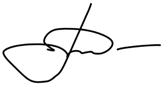 